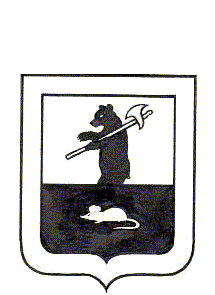 АДМИНИСТРАЦИЯ ГОРОДСКОГО ПОСЕЛЕНИЯ МЫШКИНПОСТАНОВЛЕНИЕг. Мышкин26.07.2023                                                                 № 170 О назначении публичных слушаний      В соответствии с Федеральным законом от 06.10.2003 № 131-ФЗ «Об общих принципах организации местного самоуправления в Российской Федерации», решением Муниципального Совета городского поселения Мышкин от 23.05.2017 № 10 «Об утверждении Положения о  публичных слушаниях в городском поселении Мышкин», Уставом городского поселения Мышкин Мышкинского муниципального района Ярославской области,ПОСТАНОВЛЯЕТ:1. Назначить по инициативе Главы городского поселения Мышкин публичные слушания по обсуждению прилагаемого проекта решения Муниципального Совета городского поселения Мышкин «О внесении изменений в Устав городского поселения Мышкин Мышкинского муниципального района Ярославской области» утвержденный решением Муниципального Совета городского поселения Мышкин от 19.02.2019 №3 «О принятии Устава городского поселения Мышкин Мышкинского муниципального района Ярославской области», с участием граждан и представителей общественности.2. Провести публичные слушания 8 августа 2023 года в 10 часов 00 минут по адресу: Ярославская область, г. Мышкин, ул. Карла Либкнехта, д.40 (здание Администрации городского поселения Мышкин).3. Назначить ответственным за подготовку и проведение публичных слушаний заместителя Главы Администрации городского поселения Мышкин.4. Установить, что для учета предложений по проекту решения Муниципального Совета городского поселения Мышкин «О внесении изменений в Устав городского поселения Мышкин Мышкинского муниципального района Ярославской области» утвержденный решением Муниципального Совета городского поселения Мышкин от 19.02.2019 №3 «О принятии Устава городского поселения Мышкин Мышкинского муниципального района Ярославской области», жителями городского поселения Мышкин до 07 августа 2023 года могут быть направлены письменные обращения в Администрацию городского поселения Мышкин (путем их передачи или направления по почте) по адресу: Ярославская область, г. Мышкин, ул. Карла Либкнехта, д. 40.Письменное обращение гражданина должно содержать его фамилию, имя, отчество, адрес места жительства и предложение или замечание по проекту решения Муниципального Совета городского поселения Мышкин «О внесении изменений в Устав городского поселения Мышкин Мышкинского муниципального района Ярославской области» утвержденный решением Муниципального Совета городского поселения Мышкин от 19.02.2019 №3 «О принятии Устава городского поселения Мышкин Мышкинского муниципального района Ярославской области». Лица, направившие предложения и замечания, вправе отозвать их до начала обсуждения проекта решения Муниципального Совета городского поселения Мышкин «О внесении изменений в Устав городского поселения Мышкин Мышкинского муниципального района Ярославской области» утвержденный решением Муниципального Совета городского поселения Мышкин от 19.02.2019 №3 «О принятии Устава городского поселения Мышкин Мышкинского муниципального района Ярославской области». Также граждане могут свои обращения проекта решения Муниципального Совета городского поселения Мышкин «О внесении изменений в Устав городского поселения Мышкин Мышкинского муниципального района Ярославской области» утвержденный решением Муниципального Совета городского поселения Мышкин от 19.02.2019 №3 «О принятии Устава городского поселения Мышкин Мышкинского муниципального района Ярославской области» предоставить в Администрацию через официальный сайт Администрации городского поселения Мышкин - gorodmyshkin.ru.Предложения и замечания рассматриваются при публичном обсуждении проекта решения Муниципального Совета городского поселения Мышкин «О внесении изменений в Устав городского поселения Мышкин Мышкинского муниципального района Ярославской области» утвержденный решением Муниципального Совета городского поселения Мышкин от 19.02.2019 №3 «О принятии Устава городского поселения Мышкин Мышкинского муниципального района Ярославской области», учитываются при подготовке протокола публичных слушаний и заключения о результатах публичных слушаний.Порядок участия граждан в обсуждении проекта решения Муниципального Совета городского поселения Мышкин «О внесении изменений в Устав городского поселения Мышкин Мышкинского муниципального района Ярославской области» утвержденный решением Муниципального Совета городского поселения Мышкин от 19.02.2019 №3 «О принятии Устава городского поселения Мышкин Мышкинского муниципального района Ярославской области»: жители городского поселения Мышкин могут лично участвовать в обсуждении проекта решения Муниципального Совета городского поселения Мышкин «О внесении изменений в Устав городского поселения Мышкин Мышкинского муниципального района Ярославской области» утвержденный решением Муниципального Совета городского поселения Мышкин от 19.02.2019 №3 «О принятии Устава городского поселения Мышкин Мышкинского муниципального района Ярославской области» 08 августа 2023 года в 10 часов по адресу: Ярославская область, г. Мышкин, ул.  Карла Либкнехта, д. 40 (здание Администрации городского поселения Мышкин).5. Заместителю Главы Администрации городского поселения Мышкин выполнить необходимые мероприятия по проведению публичных слушаний.          6. Опубликовать настоящее постановление и проект решения Муниципального Совета городского поселения Мышкин «О внесении изменений в Устав городского поселения Мышкин Мышкинского муниципального района Ярославской области» утвержденный решением Муниципального Совета городского поселения Мышкин от 19.02.2019 №3 «О принятии Устава городского поселения Мышкин Мышкинского муниципального района Ярославской области» в газете «Волжские зори» и разместить на официальном сайте городского поселения Мышкин в информационно – телекоммуникационной сети «Интернет».7. Контроль за исполнением настоящего постановления оставляю за собой.8. Настоящее постановление вступает в силу после его официального опубликования. Глава городского поселения Мышкин              	                                                 А.А. Кошутина